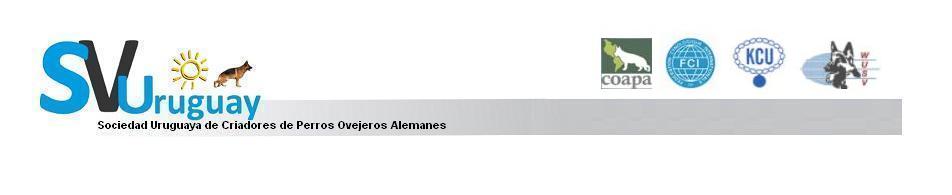 FORMULARIO DE INSCRIPCION PARA EJEMPLARES EXTRANJEROSFORMULARIO DE INSCRIPCION PARA EJEMPLARES EXTRANJEROSFORMULARIO DE INSCRIPCION PARA EJEMPLARES EXTRANJEROS                               SIEGER URUGUAYO 2018                               SIEGER URUGUAYO 2018                               SIEGER URUGUAYO 2018      Todas las inscripciones DEBERAN realizarse a través del Club de Origen.      Todas las inscripciones DEBERAN realizarse a través del Club de Origen.      Todas las inscripciones DEBERAN realizarse a través del Club de Origen.NOMBRE DEL EJEMPLAR:FECHA DE NACIMIENTO:                                                     SEXO: NRO. TATUAJE o MICROCHIPS:NRO. REGISTRO:PLACA D.C.F. / E.D. ( a partir de los 14 meses)NOMBRE DEL PADRE:NOMBRE DE LA MADRE:CRIADOR:PROPIETARIO:SELECCIÓN CLASE Y VTO.:ACREDITACION DE DESCENDENCIAMACHOS 36 MESES:  SI – NO(Tachar lo que no corresponda)HEMBRAS 36 MESES: SI - NO* Presentar en Exposición Pedigree Original y copia del Certificado de Sanidad.* Presentar en Exposición Pedigree Original y copia del Certificado de Sanidad.* Machos y Hembras Seleccionados enviar copia del Pedigree por mail en el momento* Machos y Hembras Seleccionados enviar copia del Pedigree por mail en el momento   de la inscripción.